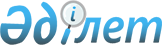 О внесении дополнения в постановление Правительства Республики Казахстан от 10 февраля 1998 г. N 91Постановление Правительства Республики Казахстан от 8 июня 1998 г. N 524

      В связи с необходимостью оперативного управления объемами финансирования капитальных вложений за счет средств республиканского бюджета по объектам основного заказчика - Управления Делами Президента Республики Казахстан Правительство Республики Казахстан постановляет: 

      Внести в постановление Правительства Республики Казахстан от 10 февраля 1998 г. N 91 P980091_ "О строительстве первоочередных объектов развития города Акмолы в 1998 году" следующее дополнение: 

      пункт 6 дополнить абзацем вторым следующего содержания: 

      "Разрешить Управлению Делами Президента Республики Казахстан перераспределять в течение 1998 года объемы финансирования между объектами, заказчиком которых оно выступает, включенными в перечень первоочередных объектов развития города Астаны, финансируемых за счет средств республиканского бюджета, в пределах их общего годового объема финансирования строительства". 

 

     Премьер-Министр  Республики Казахстан
					© 2012. РГП на ПХВ «Институт законодательства и правовой информации Республики Казахстан» Министерства юстиции Республики Казахстан
				